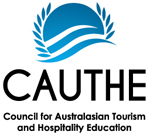 CAUTHE Fellows Award(26 April 2024)PreambleIn order to recognise the contributions made by Australian and/or New Zealand based academics, the Fellows of CAUTHE have introduced four annual CAUTHE Fellows Awards. Two awards will be given to new and emerging scholars and two to mid-career scholars who have made a strong contribution to research and education respectively within an Australian and/or New Zealand tourism, hospitality and/or events context.Titles of awardsEarly Career Scholar CAUTHE Fellows Award for Research Early Career Scholar CAUTHE Fellows Award for EducationMid-Career Scholar CAUTHE Fellows Award for Research Mid-Career Scholar CAUTHE Fellows Award for EducationType of awardCertificatePurposeTo recognise Australian and New Zealand based academics who have made a significant contribution to research and education respectively in a tourism, hospitality and/or events context.Number of awards per yearUp to one in each category per year, with the possibility of granting certificates of merit to other worthy nominees.EligibilityFor the Early Career Scholar award - Academics normally up to the level of Lecturer or equivalent who are currently working in an Australian or New Zealand institution and who have either earned their doctorate within the preceding five years, or entered academia within the preceding five years, whichever is longer. For the Mid-career Scholar award - Academics normally up to the level of Senior Lecturer or equivalent who are currently working in an Australian or New Zealand institution and who have either earned their doctorate within the preceding 10 years, or entered academia within the preceding 10 years, whichever is longer. Nominees must also demonstrate active involvement in CAUTHE and its related activities.Research Award Criteria A substantial contribution to tourism, hospitality and/or events research.Evidence of contributions to tourism, hospitality and/or events research may include:The impact of the candidate’s research on tourism, hospitality or events theory and practiceCitations or reviews of the candidate’s research internationallyExternal recognition of the quality of research in the form of prizes, awards or fellowshipsSpeaking invitations and recognized academic and industry forumsResearch grantsEngagement with industry through the conduct of research activitiesInvitations to join journal editorial boardsReviewer contributions to journals and conferences.Education Award CriteriaA substantial contribution to tourism, hospitality and/or events education.Evidence of contributions to tourism, hospitality and/or events education may include:Advances to pedagogyThe development of creative or innovative scholarship through knowledge creation, sharing and dissemination Research grants received for the development of education programsExcellence in teaching, including teaching awards and other evidence of excellenceMentoring of students including post-graduate students.CAUTHE Involvement Criteria (for either research or teaching award)Evidence of active involvement in CAUTHE may include:Participation in conferences and/or mid-year meetings.Involvement in SIG activitiesInvolvement on CAUTHE executive or other committeesSelection ProcessA call will be made each October to Heads of relevant academic departments, groups in all CAUTHE chapter member institutions and affiliate members to encourage nominations for this award.Nominations may come from Heads of relevant academic departments or groups at any CAUTHE chapter member institution. Self-nominations are also accepted.Those who have been nominated must complete a short nomination form detailing their contributions to research or education within a tourism, hospitality and/or events context depending on the category of award, as well as detailing their involvement in CAUTHE. The nomination form should be accompanied by a CV.Fellows will rate each nominee on the basis of their completed nomination form and CV.The most highly rated nominee in each category will be eligible for the applicable award.Fellows reserve the right to make no award in any category in any year.The award winners will be notified prior to the CAUTHE conference so that they may plan their attendance to receive the award.Presentation To be presented at the CAUTHE conference awards ceremony. Nomination FormAttachedCAUTHE Fellows Award Nomination FormAward Category (Research or Education) – Nominees may select only one.Award Level (Early career scholar or Mid-career scholar) – Nominees may select only one.Name:Institution:Mobile number:Email:Nominator:Qualifications:Current position and level:Positions held over last five years:Criteria for Research Award:Contributions to tourism, hospitality and/or events Research: (500 words maximum)[Issues to consider may include:Impact of your research on theory and practice; Citations or reviews of your research internationally; External recognition of your research quality in the form of prizes, awards or fellowships; Invitations to speak at high status academic and industry fora;Research grants;Engagement with industry in research activities;Invitations to join Editorial Boards of journals;Contributions as a referee for journals and conferences.]Criteria for Education Award:Contributions to tourism, hospitality and/or events education: (500 words maximum)[Issues to consider may include:Advances to pedagogy;Development of creative or innovative ways to create, share and disseminate knowledge; Research grants for the development of education programs;Excellence in teaching, including teaching awards and other evidence of excellenceMentoring of students including post-graduate students.For both categories - CAUTHE involvement:Contributions to CAUTHE: (200 words maximum)[Issues to consider may include:Attendance at CAUTHE Conferences, and/or mid-year meetingsInvolvement in CAUTHE SIG groups Involvement on CAUTHE executive or other committeesPlease also submit a CV.Nominations due to CAUTHE Secretariat cauthe.secretariat@gmail.com by Friday 29 November 2024.